BLOOMS TAXONOMY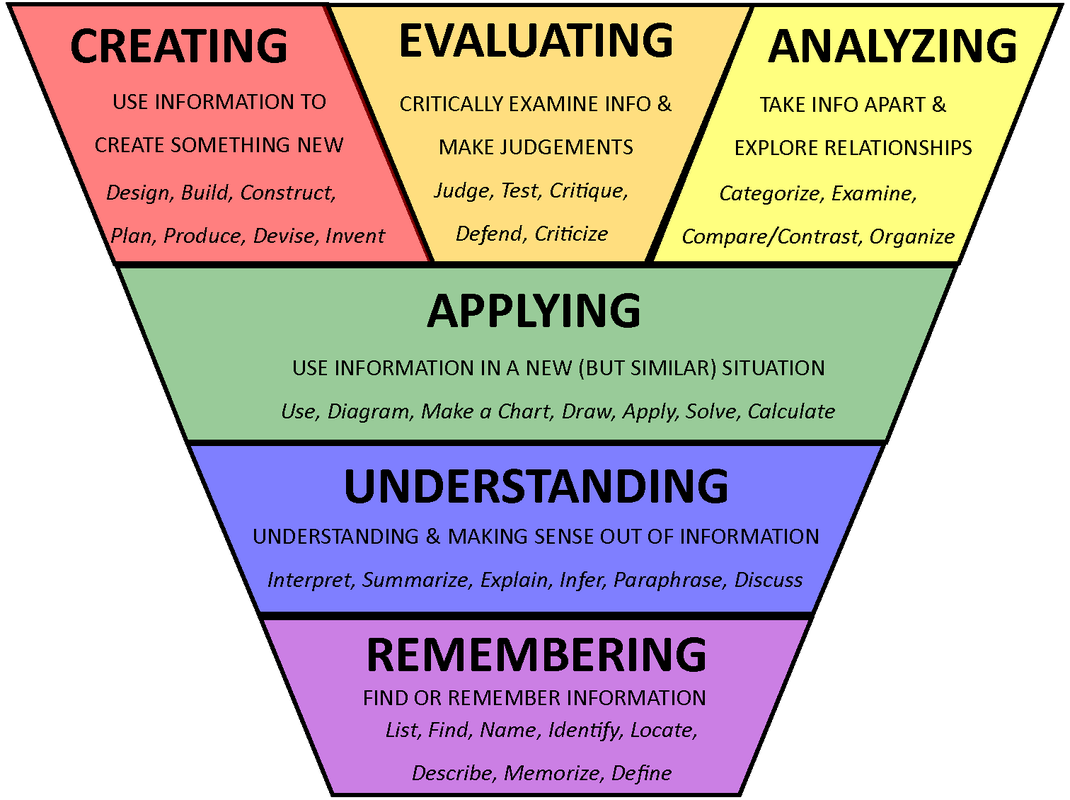 